Дата: ___________                                                                      урок №15Тема «Строение и значение побегов у растений. Почка – зачаточный побег растения. Почки вегетативные и генеративные. Развитие побега из почки. Годичный побег. Ветвление растений. Приёмы увеличения ветвления».Цель: ознакомить учащихся с понятием побега, с особенностями вегетативных и генеративных почек.Задачи:Сформировать представление о побеге как сложном органе растения;Познакомить учащихся со строением почки, раскрыть функции почки;Дать представление о ттипах расположения почек на побеге;Изучить сходства и разлмчия генеративных и вегетативных почек;Развивать навыки продуктивного диалога в паре, группе; творческие способности учащихся;Воспитывать культуру речи, интерес к предмету.Тип урока: комбинированныйФормы урока: индивидуальные, групповые, коллективныеМетоды урока: словесные, наглядные, частично – поисковыеОборудование: интерактивная доска, таблицы «Строение побега», «Строение паочки», «Ветвление побега», учебник, тетрадь.Ход урока:1.Организационный момент. Изобразить в тетради на полях смайлик – настроения на начало урока.2.Приветствие:Добрый день дорогие друзья,Рада видить в гостях у себя.Будем дальше предмет изучать,Знания новые получать.3.Повторение:1.  «Устный словарик» - учитель называет термин, а учащиеся его поясняют:КореньБиологияКорневая системаБотаникаГлавный кореньСтержневая корнева системаБоковой кореньТканиСемяДвудольное растениКорнеплодРубчикПроростание семенизоны корняОднодольное растение2.  «Да – Нетка» -  самостоятельная работа с взаимопроверкой:1.Зелёные растения могут питаться толшько органическими веществами. (-)2.Корень – орган минерального питания. (+)3.Корнеплоды делят на столовые и культурные. (-)4.Корни – присоски имеют свёкла и морковь. (-)5.Корни – опоры – это придаточные корни. (+)6.Воздушные корни распологаются только в почве. (-)7.Георгин, батат имеют корневые клубни. (+)8.  «Дерево – роща» называют индийский баньян. (+)4. Изучение новой темы:1. Прочитать первый абзац стр.50 п.15 и составить формулу побега:Побег = стебель+ листья + почки.2.Объяснение учителем новой темы с использованием электронных таблиц « Строение побега», «Ветвление побега».Основная его функция - фотосинтез. Части побега могут служить также для вегетативного размножения, накопления запасных продуктов, воды. Побег – сложный орган, состоящий из стебля, листьев, почек образовавшийся в течение одного лета.Главный побег – побег, резвившийся из почки зародыша семени.Боковой побег – побег, появившийся из боковой пазушной почки, за счёт которого происходит ветвление стебля.Удлинённый побег – побег, с удлинёнными междоузлиями.Укороченный побег – побег, с укороченными междоузлиями.Вегетативный побег – побег, несущий листья и почки.Генеративный побег – побег, несущий репродуктивные органы – цветки, затем плоды и семена.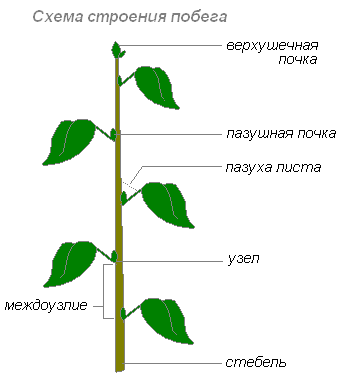 Ветвление – это образование боковых побегов из пазушных почек. Сильно разветвлённая система побегов получается, когда на одном («материнском») побеге вырастают боковые, а на них, следующие боковые и так далее. Таким способом захватывается как можно больше среды для воздушного питания. Разветвлённая крона дерева создаёт громадную листовую поверхность.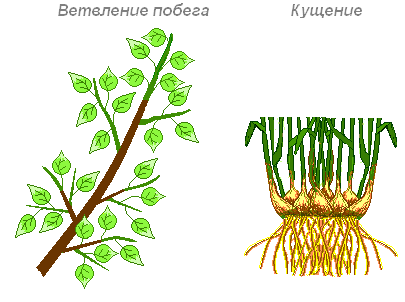 Кущение – это ветвление, при котором крупные боковые побеги вырастают из самых нижних почек, находящихся у поверхности земли или даже под землёй. В результате кущения формируется куст. Очень плотные многолетние кусты называют дерновинами.Типы ветвления побегаВ ходе эволюции ветвление появилось у талломных (низших) растений; у этих растений точки роста просто раздваиваются. Такое ветвление называется дихотомическим, оно свойственно допобеговым формам – водорослям, лишайникам, печёночникам и антоцеротовым мхам, а также заросткам хвощей и папоротников.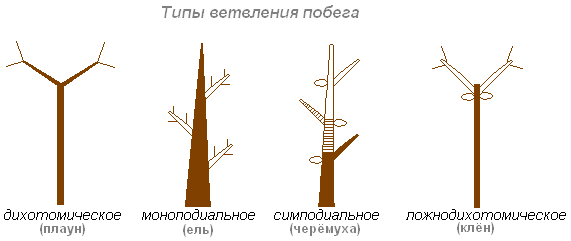 С появлением развитых побегов и почек возникает моноподиальное ветвление, при котором одна верхушечная почка сохраняет своё господствующее положение на протяжении всей жизни растения. Такие побеги упорядочены, а кроны стройны (кипарис, ель). Но при повреждении верхушечной почки этот тип ветвления не восстанавливается, и дерево теряет свой типичный внешний вид (габитус).Наиболее поздний по времени возникновения тип ветвления – симподиальный, при котором любая ближайшая почка может развиться в побег и заменить предыдущую. Деревья и кустарники с таким типом ветвления легко поддаются обрезке, формированию кроны и через несколько лет обрастают новыми побегами, не теряя своего габитуса (липа, яблоня, тополь).Разновидность симподиального ветвления ложнодихотомическое, которое свойственно побегам с супротивным расположением листьев и почек, поэтому взамен предыдущего побега вырастают сразу два (сирень, клён, чебушник).3. Прочитать пункт «Почка» стр.50 и назвать понятие  «почка»Почка – зачаточный побег.4.Выполнение лабораторная работа № 9.«Строение вегетативных и цветочных почек».Цель: познакомиться со строением почек и их расположением на стебле.Оборудование: черенки побегов деревьев (тополя, березы, сирени, бузины, рябины, клёна), кустарников (смородины, крыжовника, малины, ежевики); гербарные экземпляры растений; лезвия, лупы; таблицы: «Строение почки», «Развитие побега из почки»; рисунки учебника на с. 51.Инструктивная карточка1. Рассмотрите побеги разных растений. Определите и зарисуйте расположение почек на них.2. Отделите почку от побега, рассмотрите ее внешнее строение. Какие приспособления имеются у почек к перенесению неблагоприятных условий?3. Рассмотрите разрезанную вдоль вегетативную почку. С помощью рисунка на с. 51 найдите почечные чешуи, зачаточный стебель, зачаточные листья, зачаточные почки и конус нарастания. Зарисуйте вегетативную почку в разрезе и подпишите названия ее частей.Изучите генеративную почку, найдите ее части. В чем сходство и различия вегетативных и генеративных почек. Используйте для сравнения рисунок учебника на с. 51.5. Сделайте вывод о сходстве и различиях в строении вегетативной и генеративной почек. Составьте схему.5. Закрепление с добавлением новых знаний:Используя п.15 закончить предложения:У большинства растений побеги … (удлинённые). К укороченным побегам относится растения … (одуванчик, подорожник, фиалка, земляника). Размножение клеток в точке роста верхушечной почки даёт рост в … (высоту). Образуют крону… (боковые) почки. Почки снаружи покрыты … (видоизменёнными  листьями). Смешанные почки содержат и … (листья) и … (бутон).Самопроверка (ответы на интерактивной доске)6.Работа в группах: сделать вывод по уроку в виде рисуночного письма.7.Рефлексия: изобразить в тетради на полях  смайлик – настроения на конец урока.8.Домашнее задание: п.15, Сообщение «Приёмы увеличения ветвления»9.Итоги урока.